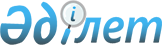 Об утверждении профессионального стандарта "Капитан морского судна"
					
			Утративший силу
			
			
		
					Приказ Министра транспорта и коммуникаций Республики Казахстан от 20 ноября 2013 года № 920. Зарегистрирован в Министерстве юстиции Республики Казахстан 19 декабря 2013 года № 8980. Утратил силу приказом и.о. Министра по инвестициям и развитию Республики Казахстан от 25 февраля 2016 года № 224      Сноска. Утратил силу приказом и.о. Министра по инвестициям и развитию РК от 25.02.2016 № 224 (вводится в действие со дня его официального опубликования).      В соответствии с пунктом 3 статьи 138-5 Трудового кодекса Республики Казахстан от 15 мая 2007 года, ПРИКАЗЫВАЮ:



      1. Утвердить прилагаемый профессиональный стандарт «Капитан морского судна».



      2. Департаменту кадровой и административной работы Министерства транспорта и коммуникаций Республики Казахстан (Хасенов Е.Е.) обеспечить:

      1) в установленном законодательством порядке государственную регистрацию настоящего приказа в Министерстве юстиции Республики Казахстан;

      2) после государственной регистрации настоящего приказа в Министерстве юстиции Республики Казахстан, официальное опубликование в средствах массовой информации, в том числе размещение его на интернет-ресурсе Министерства транспорта и коммуникаций Республики Казахстан и на интранет-портале государственных органов;

      3) в течение десяти календарных дней после государственной регистрации настоящего приказа в Министерстве юстиции Республики Казахстан, направление копии на официальное опубликование в информационно-правовую систему «Әділет» республиканского государственного предприятия на праве хозяйственного ведения «Республиканский центр правовой информации Министерства юстиции Республики Казахстан»;

      4) представление в Юридический департамент Министерства транспорта и коммуникаций Республики Казахстан сведений о государственной регистрации и о направлении на опубликование в средствах массовой информации в течение 5 рабочих дней после государственной регистрации настоящего приказа в Министерстве юстиции Республики Казахстан.



      3. Контроль за исполнением настоящего приказа оставляю за собой.



      4. Настоящий приказ вводится в действие по истечении десяти календарных дней после дня его первого официального опубликования.      Министр                                          А. Жумагалиев      «СОГЛАСОВАН»:

      И.о. Министра труда и социальной

      защиты населения

      Республики Казахстан

      ___________ К. Абсаттаров

      4 ноября 2013 года

Утвержден        

приказом Министра транспорта и

коммуникаций Республики Казахстан

от 20 ноября 2013 года № 920 

Профессиональный стандарт

«Капитан морского судна» 

1. Общие положения

      1. Профессиональный стандарт «Капитан морского судна» (далее – ПС) определяет в области профессиональной деятельности «Морской и прибрежный пассажирский транспорт», «Морской и прибрежный грузовой транспорт» требования к уровню квалификации, компетенции, содержанию, качеству и условиям труда и предназначен для:

      1) регулирования взаимодействия трудовой сферы и сферы профессионального образования;

      2) регламентации требований для разработки программ подготовки, повышения квалификации и профессиональной переподготовки;

      3) регламентации требований для оценки компетенций работников при аттестации и сертификации персонала.



      2. Основными пользователями ПС являются:

      1) выпускники организаций образования, работники;

      2) руководители организаций, руководители и специалисты подразделений управления персоналом организаций;

      3) специалисты, разрабатывающие государственные образовательные программы;

      4) специалисты в области оценки профессиональной подготовленности и подтверждения соответствия квалификации специалистов.



      3. На основе ПС разрабатываются квалификационные характеристики, должностные инструкции, типовые учебные программы, типовые учебные планы, корпоративные стандарты организаций.



      4. В настоящем ПС применяются следующие термины и определения:



      1) квалификация – готовность работника к качественному выполнению конкретных функций в рамках определенного вида трудовой деятельности;



      2) квалификационный уровень – совокупность требований к компетенциям работников, дифференцируемых по параметрам сложности, нестандартности трудовых действий, ответственности и самостоятельности;



      3) предмет труда – предмет, на который направлены действия работника с целью создания продукта при помощи определенных средств труда;



      4) средства труда – средства, используемые работником для преобразования предмета труда из исходного состояния в продукт;



      5) вид трудовой деятельности – составная часть области профессиональной деятельности, сформированная целостным набором трудовых функций и необходимых для их выполнения компетенций;



      6) трудовая функция – составная часть вида трудовой деятельности, представляющая собой интегрированный и относительно автономный набор трудовых действий, определяемых бизнес-процессом и предполагающий наличие необходимых компетенций для их выполнения;



      7) область профессиональной деятельности – совокупность видов трудовой деятельности отрасли, имеющая общую интеграционную основу (аналогичные или близкие назначение, объекты, технологии, в том числе средства труда) и предполагающая схожий набор трудовых функций и компетенций для их выполнения;



      8) единица профессионального стандарта – структурный элемент ПС, содержащий развернутую характеристику конкретной трудовой функции, которая является целостной, завершенной, относительно автономной и значимой для данного вида трудовой деятельности;



      9) профессия – род трудовой деятельности, который требует владения комплексом специальных теоретических знаний и практических навыков, приобретенных в результате специальной подготовки, опыта работы;



      10) компетенция – способность применять знания, умения и опыт в трудовой деятельности;



      11) должность – структурная единица работодателя, на которую возложен круг должностных полномочий и должностных обязанностей;



      12) задача – совокупность действий, связанных с реализацией трудовой функции и достижением результата с использованием конкретных предметов и средств труда;



      13) отрасль – совокупность организаций, для которых характерна общность выпускаемой продукции, технологии производства, основных фондов и профессиональных навыков работающих;



      14) отраслевая рамка квалификаций (далее - ОРК) – структурированное описание квалификационных уровней, признаваемых в отрасли;

      15) национальная рамка квалификаций (далее - НРК) – структурированное описание квалификационных уровней, признаваемых на рынке труда;



      16) функциональная карта – структурированное описание трудовых функций и задач, выполняемых работником определенного вида деятельности в рамках той или иной области профессиональной деятельности. 

2. Паспорт ПС

      5. Паспорт ПС определяет следующее:

      1) вид экономической деятельности (область профессиональной деятельности):

      Общий классификатор видов экономической деятельности (далее - ГК РК 03-2007) «50.1 Морской и прибрежный пассажирский транспорт», «50.2 Морской и прибрежный грузовой транспорт»;

      2) основная цель вида экономической (области профессиональной) деятельности:

      управление морским судном;

      3) виды трудовой деятельности (профессии) по квалификационным уровням согласно приложению 1 к настоящему ПС. 

3. Карточки видов трудовой деятельности (профессий) 

Параграф 1 «Судоводитель. Капитан морского судна валовой

вместимостью менее 500 занятого в прибрежном плавании»

      6. Карточка вида трудовой деятельности (профессии) содержит:

      1) квалификационный уровень: по НРК – 5; по ОРК – 5;

      2) базовая группа по Государственному классификатору занятий Республики Казахстан (далее – ГК РК 01–2005): 3142 «Капитан»;

      3) возможные наименования должности (профессии): капитан;

      4) обобщенное описание выполняемой трудовой деятельности - управление морским судном валовой вместимостью менее 500 занятого в прибрежном плавании;

      5) возможные места работы, требования к профессиональному образованию и обучению работника, необходимость сертификатов, подтверждающих квалификацию, требования к практическому опыту работы, особые условия допуска к работе приведены в таблице 1 «Возможные места работы по профессии. Требования к условиям труда, образованию и опыту работы Судоводителя. Капитана морского судна валовой вместимостью менее 500 занятого в прибрежном плавании» приложения 2 к настоящему ПС. 

Параграф 2 «Судоводитель. Капитан морского судна валовой

вместимостью от 500 до 3000»

      7. Карточка вида трудовой деятельности (профессии) содержит:

      1) квалификационный уровень: по НРК – 5, по ОРК – 5;

      2) базовая группа по Государственному классификатору занятий Республики Казахстан (далее – ГК РК 01–2005): 3142 «Капитан»;

      3) возможные наименования должности (профессии): капитан;

      4) обобщенное описание выполняемой трудовой деятельности - управление морским судном валовой вместимостью от 500 до 3000;

      5) возможные места работы, требования к профессиональному образованию и обучению работника, необходимость сертификатов, подтверждающих квалификацию, требования к практическому опыту работы, особые условия допуска к работе приведены в таблице 2 «Возможные места работы по профессии. Требования к условиям труда, образованию и опыту работы Судоводителя. Капитана морского судна валовой вместимостью от 500 до 3000» приложения 2 к настоящему ПС. 

Параграф 3 «Судоводитель. Капитан морского судна валовой

вместимостью 3000 и более»

      8. Карточка вида трудовой деятельности (профессии) содержит:

      1) квалификационный уровень: по НРК – 5, по ОРК – 5;

      2) базовая группа по Государственному классификатору занятий Республики Казахстан (далее – ГК РК 01–2005): 3142 «Капитан»;

      3) возможные наименования должности (профессии): капитан;

      4) обобщенное описание выполняемой трудовой деятельности - управление морским судном валовой вместимостью 3000 и более;

      5) возможные места работы, требования к профессиональному образованию и обучению работника, необходимость сертификатов, подтверждающих квалификацию, требования к практическому опыту работы, особые условия допуска к работе приведены в таблице 3 «Возможные места работы по профессии. Требования к условиям труда, образованию и опыту работы судоводителя. Капитана морского судна валовой вместимостью 3000 и более» приложения 2 к настоящему ПС. 

4. Перечень единиц ПС

      9. Перечень единиц ПС приведен в таблицах 1-3 приложения 3 к настоящему ПС и содержит шифр и наименование единицы ПС. 

5. Описание единиц ПС

      10. Описание единиц ПС приведено в таблицах 1-3 приложения 4 к настоящему ПС. 6. Виды сертификатов, выдаваемых на основе ПС

      11. Организациями в области оценки профессиональной подготовленности и подтверждения соответствия квалификации специалистов выдаются сертификаты на основе настоящего ПС.



      12. Виды сертификатов, выдаваемые на основе настоящего ПС, определяются в соответствии с перечнем единиц ПС, освоение которых необходимо для получения сертификата, предусмотренным в приложении 3 настоящего ПС. 

7. Разработчики, лист согласования,

экспертиза и регистрация ПС

      13. Разработчиком ПС является Министерство транспорта и коммуникаций Республики Казахстан.



      14. Лист согласования ПС приведен в приложении 5 к настоящему ПС.

Приложение 1       

к Профессиональному стандарту 

«Капитан морского судна»  

                  Виды трудовой деятельности (профессии)

                        по квалификационным уровням

      Примечание: ЕТКС - Единый тарифно-квалификационный справочник работ и профессий рабочих.

Приложение 2      

к Профессиональному стандарту

«Капитан морского судна» 

                                                            Таблица 1

      1. Возможные места работы по профессии. Требования к

       условиям труда, образованию и опыту работы

      «Судоводителя. Капитана морского судна валовой

   вместимостью менее 500 занятого в прибрежном плавании»

                                                      Таблица 2

            2. Возможные места работы по профессии.

      Требования к условиям труда, образованию и опыту работы

            «Судоводителя. Капитана морского судна валовой

                  вместимостью от 500 до 3000»

                                                      Таблица 3

            3. Возможные места работы по профессии.

      Требования к условиям труда, образованию и опыту работы

            «Судоводителя. Капитана морского судна валовой

                  вместимостью 3000 и более»

      Примечание: ГМССБ – Глобальная морская система связи при бедствии и для обеспечения безопасности;

      ЭКНИС – Электронная картографическая навигационная информационная система;

      САРП – Система автоматической радиолокационной прокладки.

Приложение 3      

к Профессиональному стандарту 

«Капитан морского судна»  

                             Перечень единиц ПС

                                                           Таблица 1

            1. Вид трудовой деятельности (профессии)

   «Судоводитель. Капитан морского судна валовой вместимостью 

            менее 500 занятого в прибрежном плавании»

                                                          Таблица 2

            2. Вид трудовой деятельности (профессии)

        «Судоводитель. Капитан морского судна валовой

                   вместимостью от 500 до 3000»

                                                          Таблица 3

            3. Вид трудовой деятельности (профессии)

            «Судоводитель. Капитан морского судна валовой

                         вместимостью 3000 и более»

      Примечание: Ф – функция.

Приложение 4       

к Профессиональному стандарту 

«Капитан морского судна» 

                        Описание единиц ПС

                                                         Таблица 1

      1. Вид трудовой деятельности (профессии) «Судоводитель.

  Капитан морского судна валовой вместимостью менее 500

            занятого в прибрежном плавании»

                                                           Таблица 2

            2. Вид трудовой деятельности (профессии)

      «Судоводитель. Капитан морского судна валовой

                   вместимостью от 500 до 3000»

                                                      Таблица 3

            3. Вид трудовой деятельности (профессии)

       «Судоводитель. Капитан морского судна валовой

                  вместимостью 3000 и более»

      Примечание: МК СОЛАС - 74 – Международная конвенция СОЛАС–74;

      МАМС – Международная ассоциация маячных служб;

      МСС-65 – Международный свод сигналов;

      МППСС-72 – Международные Правила Предупреждения Столкновений Судов в море;

      МК МАРПОЛ 73/78 – Международная конвенция по предотвращению загрязнения с судов;

      УССМТ РК – Устав службы на судах морского транспорта Республики Казахстан;

      НБЖС - Наставление по борьбе за живучесть судов.

Приложение 5      

к Профессиональному стандарту

«Капитан морского судна»  

                        Лист согласованияНастоящий ПС зарегистрирован в _____________________________________.ПС внесен в Реестр профессиональных стандартов рег. №______________.Письмо (протокол) № _____________________ Дата ____________________.
					© 2012. РГП на ПХВ «Институт законодательства и правовой информации Республики Казахстан» Министерства юстиции Республики Казахстан
				№ п/пНаименование вида деятельностиНаименование профессии с учетом тенденций рынка трудаНаименование профессии  согласно ГК РК 01-2005Квалификационный уровень ОРКРазряд по ЕТКС1Управление морским судном валовой вместимостью менее 500, занятого в прибрежном плавании КапитанКапитан (3142)5-2Управление морским судном валовой вместимостью от 500 до 3000КапитанКапитан (3142)5-3Управление морским судном валовой вместимостью 3000 и болееКапитанКапитан (3142)5-Возможные места работы по профессии (организации)Организации морского транспортаОрганизации морского транспортаВредные и опасные  условия трудаСкольжение, скользкие поверхности, свободное движение частей или материалов (падение, катание, скольжение, спуск, качания), горючие и взрывоопасные вещества, электромагнитное излучение, шум, вибрация, высокая и низкая температура и влажность, тяжелая работа (интенсивность, неритмичность, монотонность, и т.д.), плохие погодные условия (снег, жара, и т.д.), работа на водеСкольжение, скользкие поверхности, свободное движение частей или материалов (падение, катание, скольжение, спуск, качания), горючие и взрывоопасные вещества, электромагнитное излучение, шум, вибрация, высокая и низкая температура и влажность, тяжелая работа (интенсивность, неритмичность, монотонность, и т.д.), плохие погодные условия (снег, жара, и т.д.), работа на водеОсобые условия допуска к работеВ соответствии с Международной Конвенцией о подготовке и дипломировании моряков и несении вахты, а также нормативными актами Республики КазахстанВ соответствии с Международной Конвенцией о подготовке и дипломировании моряков и несении вахты, а также нормативными актами Республики КазахстанКвалификационный уровень ОРКУровень профессионального образования и обученияТребуемый опыт работы5Документ о получении высшего профессионального образования в области судовождения.

Диплом старшего помощника капитана прибрежного плавания или диплом старшего помощника капитана.

Диплом оператора ГМССБ.

Свидетельство о прохождении подготовки в морском образовательном учреждении по программе подготовки капитанов.

Свидетельство о прохождении начальной подготовки безопасности.

Свидетельство о прохождении подготовки специалиста по спасательным шлюпкам и плотам и дежурным шлюпкам.

Свидетельство о прохождении подготовки к борьбе с пожаром по расширенной программе.

Свидетельство о прохождении подготовки по оказанию первой медицинской помощи.

Свидетельство о прохождении подготовки по медицинскому уходу.

Свидетельство о прохождении подготовки по использованию радиолокационной станции.

Свидетельство о прохождении подготовки по использованию системы автоматической радиолокационной прокладки (далее - САРП) (при отсутствии свидетельства о подготовке по использованию САРП диплом выдается с ограничением "Без САРП").

Свидетельство о прохождении подготовки по использованию электронной картографической навигационной информационной системы (далее - ЭКНИС) (при отсутствии свидетельства о подготовке по использованию ЭКНИС диплом выдается с ограничением "Без ЭКНИС")На судах валовой вместимостью 500 и более в должности старшего помощника капитана или старшего помощника капитана прибрежного плавания не менее 18 месяцев, в том числе не менее 12 месяцев за предшествующие пять летВозможные места работы по профессии (организации)Организации морского транспортаОрганизации морского транспортаВредные и опасные условия трудаСкольжение, скользкие поверхности, свободное движение частей или материалов (падение, катание, скольжение, спуск, качания), горючие и взрывоопасные вещества, электромагнитное излучение, шум, вибрация, высокая и низкая температура и влажность, тяжелая работа (интенсивность, неритмичность, монотонность, и т.д.), плохие погодные условия (снег, жара, и т.д.), работа на водеСкольжение, скользкие поверхности, свободное движение частей или материалов (падение, катание, скольжение, спуск, качания), горючие и взрывоопасные вещества, электромагнитное излучение, шум, вибрация, высокая и низкая температура и влажность, тяжелая работа (интенсивность, неритмичность, монотонность, и т.д.), плохие погодные условия (снег, жара, и т.д.), работа на водеОсобые условия допуска к работеВ соответствии с требованиями Международной Конвенцией о подготовке и дипломировании моряков и несении вахты, а также нормативными актами Республики КазахстанВ соответствии с требованиями Международной Конвенцией о подготовке и дипломировании моряков и несении вахты, а также нормативными актами Республики КазахстанКвалификационный уровень ОРКУровень профессионального образования и обученияТребуемый опыт работы5Документ о получении высшего профессионального образования в области судовождения.

Диплом старшего помощника капитана.

Диплом оператора ГМССБ.

Свидетельство о прохождении подготовки в морском образовательном учреждении по программе подготовки капитанов.

Свидетельство о прохождении начальной подготовки по безопасности.

Свидетельство о прохождении подготовки специалиста по спасательным шлюпкам и плотам и дежурным шлюпкам.

Свидетельство о прохождении подготовки к борьбе с пожаром по расширенной программе.

Свидетельство о прохождении подготовки по оказанию первой медицинской помощи.

Свидетельство о прохождении подготовки по медицинскому уходу.

Свидетельство о прохождении подготовки по использованию радиолокационной станции.

Свидетельство о прохождении подготовки по использованию системы автоматической радиолокационной прокладки (далее - САРП) (при отсутствии свидетельства о подготовке по использованию САРП диплом выдается с ограничением "Без САРП").

Свидетельство о прохождении подготовки по использованию электронной картографической навигационной информационной системы (далее - ЭКНИС) (при отсутствии свидетельства о подготовке по использованию ЭКНИС диплом выдается с ограничением "Без ЭКНИС").

Свидетельство о прохождении подготовки по охранеНа судах валовой вместимостью 500 и более в должности старшего помощника капитана не менее 18 месяцев, в том числе не менее 12 месяцев за предшествующие пять летВозможные места работы по профессии (организации)Организации морского транспортаОрганизации морского транспортаВредные и опасные условия трудаСкольжение, скользкие поверхности, свободное движение частей или материалов (падение, катание, скольжение, спуск, качания), горючие и взрывоопасные вещества, электромагнитное излучение, шум, вибрация, высокая и низкая температура и влажность, тяжелая работа (интенсивность, неритмичность, монотонность, и т.д.), плохие погодные условия (снег, жара, и т.д.), работа на водеСкольжение, скользкие поверхности, свободное движение частей или материалов (падение, катание, скольжение, спуск, качания), горючие и взрывоопасные вещества, электромагнитное излучение, шум, вибрация, высокая и низкая температура и влажность, тяжелая работа (интенсивность, неритмичность, монотонность, и т.д.), плохие погодные условия (снег, жара, и т.д.), работа на водеОсобые условия допуска к работеВ соответствии с требованиями Международной Конвенцией о подготовке и дипломировании моряков и несении вахтыВ соответствии с требованиями Международной Конвенцией о подготовке и дипломировании моряков и несении вахтыКвалификационный уровень ОРКУровень профессионального образования и обученияТребуемый опыт работы5Документ о получении высшего профессионального образования в области судовождения.

Диплом старшего помощника капитана. 

Диплом оператора ГМССБ.

Свидетельство о прохождении подготовки в морском образовательном учреждении по программе подготовки капитанов.

Свидетельство о прохождении начальной подготовки безопасности.

Свидетельство о прохождении подготовки специалиста по спасательным шлюпкам и плотам и дежурным шлюпкам.

Свидетельство о прохождении подготовки к борьбе с пожаром по расширенной программе.

Свидетельство о прохождении подготовки по оказанию первой медицинской помощи.

Свидетельство о прохождении подготовки по медицинскому уходу.

Свидетельство о прохождении подготовки по использованию радиолокационной станции.

Свидетельство о прохождении подготовки по использованию системы автоматической радиолокационной прокладки (при отсутствии свидетельства о подготовке по использованию САРП диплом выдается с ограничением «Без САРП»).

Свидетельство о прохождении подготовки по использованию электронной картографической навигационной информационной системы (при отсутствии свидетельства о подготовке по использованию ЭКНИС диплом выдается с ограничением «Без ЭКНИС»).

Свидетельство о прохождении подготовки по охранеНа судах валовой вместимостью 500 и более в должности старшего помощника капитана не менее 18 месяцев, в том числе не менее 12 месяцев за предшествующие пять лет ШифрНаименование трудовой функции (единицы профессионального стандарта)Ф 1Судовождение на уровне управленияФ 2Размещение и перевозка грузов на уровне управленияФ 3Управление операциями судна и забота о людяхШифрНаименование трудовой функции (единицы профессионального стандарта)Ф 1Судовождение на уровне управленияФ 2Размещение и перевозка грузов на уровне управленияФ 3Управление операциями судна и забота о людяхШифрНаименование трудовой функции (единицы профессионального стандарта)Ф 1Судовождение на уровне управленияФ 2Размещение и перевозка грузов на уровне управленияФ 3Управление операциями судна и забота о людяхШифрЗадачи Средства трудаПредметы трудаУмения и навыки ЗнанияФ 1З 1-1 Планирование рейса на основе рейсового заданияНавигационные приборы, карты и навигационные пособия, требующиеся для выполнения рейса, лоции, извещение мореплавателямПланирование рейсаУмение работы с навигационными и синоптическими картами.

Планирование рейса и судовождение в любых условиях с применением подходящих методов прокладки морских путей, принимая во внимание:

1. стесненные воды 

2. метеорологические условия

3. льды

4. ограниченную видимость

5. системы разделения движения

6. районы СУДС Навигационные пособияФ 1З 1-2 Определение местоположения и точность определения местоположения различными способамиНавигационные приборы, карты и навигационные пособияМестоположение суднаОпределение местоположения в различных условиях:

1. астрономическими методами

2. с использованием береговых ориентиров, включая умение использовать надлежащие карты, извещения мореплавателям и другие пособия для оценки точности определения местоположения

3. с использованием современных радионавигационных средств, обращая особое внимание на знание принципов их работы, ограничений, источников ошибок, на умение обнаружить неправильные показания и владение методами коррекции для получения точного определения местоположения Навигационные пособия Ф 1З 1-3 Руководство поисково-спасательными операциями при оказании помощи судну, терпящему бедствиеНавигационные приборы, карты и навигационные пособия, штатные спасательные средства. Закон Республики Казахстан от 17 января 2002 года «О торговом мореплавании»Суда, терпящие бедствиеУмение организовать поисково-спасательные операции в соответствии с положениями Международного авиационного и морского наставления по поиску и спасению (SAR)Навигационные приборы, карты и навигационные пособия, штатные спасательные средства. Международные авиационные и морские наставления по поиску и спасению Ф 1З 1-4 Организация несения ходовой вахтыУССМТ РКЭкипаж суднаОрганизация и действия несения вахты в соответствии с международными правилами и руководствами, обеспечение безопасности плавания, залита морской среды и безопасности судна и людей на бортуУССМТ РКФ 1З 1-5 Обеспечение безопасного мореплаванияРадиолокаторы, САРП, ЭКНИССудноОценка навигационной информации, получаемой из всех источников, включая радиолокатор, САРП и ЭКНИСНавигационные пособия. МППСС72. Радиолокаторы, САРП, ЭКНИСФ 1З 1-6 Руководство действиями экипажа при аварийных ситуациях, возникающих во время плаванияШтатные противопожарные средства, осушительные системы, аварийно-спасательные средстваЭкипаж суднаУмение организовать и руководить действиями экипажа, согласно расписания по тревогамНБЖС. Штатные осушительные системы, аварийно-спасательные средства. Средства борьбы за живучесть, методы и средства предотвращения, обнаружения и тушения пожараФ 1З 1-7 Управление судном в различных гидро-метеорологических навигационных условияхНавигационные приборы, карты и навигационные пособия, маневренные характеристики суднаСудноМаневрирование и управление судном в различных гидрометеорологических и навигационных условияхНавигационные пособия, маневренные характеристики суднаФ 1З 1-8 Выбор безопасной скорости судна на весь маршрутСистема дистанционного управления движительной установкойСудноПринципы работы и технические характеристики судовых силовых установок.

Система дистанционного управления движительной установкойНавигационные пособия, маневренные характеристики судна.

Техническая документация на судно, от завода изготовителяФ 1З 2-1 Контроль разработки грузового плана и его последующее утверждениеЗнание информации об остойчивости и непотопляемости.

Знание мер по обеспечению безопасности судна (улучшение остойчивости судна и обеспечение общей защиты судна от действия моря), знание правил загрузки и балластировки

Техническая документация на судно, от завода изготовителяПогрузка-выгрузкаУмение применять соответствующие международные правила, кодексы и стандарты, касающиеся безопасной обработки, размещения, крепления и транспортировки грузов

Использование диаграмм остойчивости и дифферента и устройств для расчета напряжений корпуса, в частности автоматическое оборудование, которое использует базу данных, а также знание правил загрузки и балластировки, для того, чтобы удерживать напряжение корпуса в приемлемых пределах

Размещение и крепление грузов на судах, в частности судовые грузовые устройства и оборудование для крепления груза

Погрузочно-разгрузочные операции, с обращением особого внимания на транспортировку грузов, указанных в Кодексе РКГ

Общее знание танкеров и операций на танкерах

Умение использовать все доступные на судне данные, касающиеся нагрузки, ухода во время рейса и выгрузки грузов

Умение установить процедуры безопасной обработки грузов согласно положениям соответствующих нормативных документов

Умение объяснить основные принципы установления

Эффективное общение и улучшение взаимоотношений между персоналом судна и терминалаНормы международного морского права (МК МОПОГ, ММКТНГ, МАРПОЛ73/78,)

Влияние груза и грузовых операций на посадку и остойчивость.

Эксплуатационные и конструкционные ограничения навалочных судовФ 1З 2-2 Оценка выявленных дефектов и повреждений грузовых помещений, люковых закрытий и балластных танков и принятие соответствующих мерЗнание ограничений с точки зрения прочности важнейших конструктивных элементов стандартных навалочных судовДефекты и повреждения грузовых помещений, люковых закрытий и балластных танковУмение объяснить, каким образом избежать вредных воздействий на навалочные суда коррозии, усталости и неправильной обработки грузаОграничения с точки зрения прочности важнейших конструктивных элементов стандартных навалочных судов Ф 1З 2-3 Перевозка опасных грузовЗнание международных правил, требований, кодексов и рекомендации по перевозке опасных грузовОпасные и вредные грузыОрганизация перевозки опасных и вредных грузов; меры предосторожности во время погрузки и выгрузки и обращение с грузами во время рейсаМеждународные правила, требования, кодексы к рекомендации по перевозке опасных грузов, включая Международный кодекс морской перевозки опасных грузов (МКМПОГ) Кодекс РКГ и Международный морской кодекс по твердым навалочным грузам (ММКТНГ)Ф 1З 3-1 Контроль за посадкой, остойчивостью и напряжениями в корпусеИнформация об остойчивости и непотопляемости.

Знание мер по обеспечению безопасности судна (улучшение остойчивости судна и обеспечение общей защиты судна от действия моря)

Техническая документация на судно, от завода изготовителяПосадка судна, его остойчивость и напряжения в корпусеПонимание основных принципов устройства судна, теорий и факторов, влияющих на посадку и остойчивость, а также мер, необходимых для обеспечения безопасной посадки и остойчивостиЗнание информации об остойчивости и непотопляемости.

Знание мер по обеспечению безопасности судна (улучшение остойчивости судна и обеспечение общей защиты судна от действия моря)

Техническая документация на судно, от завода изготовителяФ 1З 3-2 Наблюдение и контроль за выполнением требований законодательства и мер по обеспечению охраны человеческой жизни на море и защиты морской средыЗнание норм международного морского права (МК СОЛАС-74, МК МАРПОЛ 73/78 и др.)СудноНаблюдение и контроль за выполнением норм международного морского права (МК СОЛАС-74, МК МАРПОЛ 73/78 и др.)Знание норм международного морского права (МК СОЛАС-74, МК МАРПОЛ 73/78 и др.)Ф 1З 3-3 Обеспечение безопасности членов экипажа судна и пассажиров и эксплуатационного состояния спасательных средств и устройств, противопожарной системы и других систем безопасностиЗнание норм международного морского права (МК СОЛАС-74)СудноОрганизация учений по борьбе с пожаром и оставлению судна

Поддержание в эксплуатационном состоянии спасательных средств и устройств, противопожарной системы и других систем безопасности

Действия, которые необходимо предпринимать для зашиты и охраны всех лиц на судне в случае аварий

Действия по локализации последствий повреждения и спасанию судна после пожара, взрыва, столкновения или посадки на мельЗнание норм международного морского права (МК СОЛАС-74)Ф 1З 3-4 Разработка планов действий в аварийных ситуациях и схем по борьбе за живучесть судна в соответствии с НБЖСНБЖС, средства борьбы за живучесть, методы и средства предотвращения, обнаружения и тушения пожараПланы действий в аварийных ситуациях и схем по борьбе за живучесть судна, действия в аварийных ситуацияхРазработка планов действий в чрезвычайных ситуациях для принятия действий в случае аварииКонструкция судна, включая средства борьбы за живучесть Методы и средства предотвращения, обнаружения и тушения пожараФ 1З 3-5 Организация и руководство оказанием медицинской помощи на суднеЗнание Международного медицинского руководства для судов. Медицинского раздела Международного свода сигналов(МСС-65).

Руководства по оказанию первой медицинской помощи при несчастных случаяхОказание медицинской помощи на суднеДолжное умение применять на практике содержание следующих пособий: Международного медицинского руководства для судов или Знание Умение организовать и руководить действиями экипажа судна, по оказанию медицинской помощи на судне в соответствии с требованиями Международного медицинского руководства для судов. Медицинского раздела Международного свода сигналов (МСС-65) и Руководства по оказанию первой медицинской помощи при несчастных случаяхМеждународное медицинское руководство для судов или соответствующих. Знание Международного медицинского руководства для судов. Медицинского раздела Международного свода сигналов (МСС-65).

Руководства по оказанию первой медицинской помощи при несчастных случаяхШифрЗадачи Средства трудаПредметы трудаУмения и навыки ЗнанияФ 1З 1-1 Планирование рейса на основе рейсового заданияНавигационные приборы, карты и навигационные пособия, требующиеся для выполнения рейса, лоции, извещение мореплавателямПланирование рейсаУмение работы с навигационными и синоптическими картами.

Планирование рейса и судовождение в любых условиях с применением подходящих методов прокладки морских путей, принимая во внимание:

7. стесненные воды 8. метеорологические условия

9. льды

10. ограниченную видимость

11. системы разделения движения

12. районы СУДС Навигационные пособияФ 1З 1-2 Определение местоположения и точность определения местоположения различными способамиНавигационные приборы, карты и навигационные пособияМестоположение суднаОпределение местоположения в различных условиях:

4. астрономическими методами

5. с использованием береговых ориентиров, включая умение использовать надлежащие карты, извещения мореплавателям и другие пособия для оценки точности определения местоположения

6. с использованием современных радионавигационных средств, обращая особое внимание на знание принципов их работы, ограничений, источников ошибок, на умение обнаружить неправильные показания и владение методами коррекции для получения точного определения местоположения Навигационные пособияФ 1З 1-3 Руководство поисково-спасательными операциями при оказании помощи судну, терпящему бедствиеНавигационные приборы, карты и навигационные пособия, штатные спасательные средства. Закон Республики Казахстан от 17 января 2002 года «О торговом мореплавании»Суда, терпящие бедствиеУмение организовать поисково-спасательные операции в соответствии с положениями Международного авиационного и морского наставления по поиску и спасению (SAR)Навигационные приборы, карты и навигационные пособия, штатные спасательные средства.

Международные авиационные и морские наставления по поиску и спасению Ф 1З 1-4 Организация несения ходовой вахтыУССМТ РКЭкипаж суднаОрганизация и действия несения вахты в соответствии с международными правилами и руководствами, обеспечение безопасности плавания, залита морской среды и безопасности судна и людей на бортуУССМТ РКФ 1З 1-5 Обеспечение безопасного мореплаванияРадиолокаторы, САРП, ЭКНИССудноОценка навигационной информации, получаемой из всех источников, включая радиолокатор, САРП и ЭКНИСНавигационные пособия. МППСС72. Радиолокаторы, САРП, ЭКНИСФ 1З 1-6 Руководство действиями экипажа при аварийных ситуациях, возникающих во время плаванияШтатные противопожарные средства, осушительные системы, аварийно-спасательные средстваЭкипаж суднаУмение организовать и руководить действиями экипажа, согласно расписания по тревогамНБЖС. Штатные осушительные системы, аварийно-спасательные средства.

Средства борьбы за живучесть, методы и средства предотвращения, обнаружения и тушения пожараФ 1З 1-7 Управление судном в различных гидро-метеорологических навигационных условияхНавигационные приборы, карты и навигационные пособия, маневренные характеристики суднаСудноМаневрирование и управление судном в различных гидрометеорологических и навигационных условиях.Навигационные пособия, маневренные характеристики суднаФ 1З 1-8 Выбор безопасной скорости судна на весь маршрутСистема дистанционного управления движительной установкойСудноПринципы работы и технические характеристики судовых силовых установок.

Система дистанционного управления движительной установкойНавигационные пособия, маневренные характеристики судна.

Техническая документация на судно, от завода изготовителяФ 1З 2-1 Контроль разработки грузового плана и его последующее утверждениеЗнание информации об остойчивости и непотопляемости.

Знание мер по обеспечению безопасности судна (улучшение остойчивости судна и обеспечение общей защиты судна от действия моря), знание правил загрузки и балластировки

Техническая документация на судно, от завода изготовителяПогрузка-выгрузкаУмение применять соответствующие международные правила, кодексы и стандарты, касающиеся безопасной обработки, размещения, крепления и транспортировки грузов

Использование диаграмм остойчивости и дифферента и устройств для расчета напряжений корпуса, в частности автоматическое оборудование, которое использует базу данных, а также знание правил загрузки и балластировки, для того, чтобы удерживать напряжение корпуса в приемлемых пределах

Размещение и крепление грузов на судах, в частности судовые грузовые устройства и оборудование для крепления груза

Погрузочно-разгрузочные операции, с обращением особого внимания на транспортировку грузов, указанных в Кодексе РКГ

Общее знание танкеров и операций на танкерах

Умение использовать все доступные на судне данные, касающиеся нагрузки, ухода во время рейса и выгрузки грузов

Умение установить процедуры безопасной обработки грузов согласно положениям соответствующих нормативных документов

Умение объяснить основные принципы установления

Эффективное общение и улучшение взаимоотношений между персоналом судна и терминалаНормы международного морского права (МК МОПОГ, ММКТНГ, МАРПОЛ73/78,)

Влияние груза и грузовых операций на посадку и остойчивость.

Эксплуатационные и конструкционные ограничения навалочных судовФ 1З 2-2 Оценка выявленных дефектов и повреждений грузовых помещений, люковых закрытий и балластных танков и принятие соответствующих мерЗнание ограничений с точки зрения прочности важнейших конструктивных элементов стандартных навалочных судовДефекты и повреждения грузовых помещений, люковых закрытий и балластных танковУмение объяснить, каким образом избежать вредных воздействий на навалочные суда коррозии, усталости и неправильной обработки грузаОграничения с точки зрения прочности важнейших конструктивных элементов стандартных навалочных судов Ф 1З 2-3 Перевозка опасных грузовЗнание международных правил, требований, кодексов и рекомендации по перевозке опасных грузовОпасные и вредные грузыОрганизация перевозки опасных и вредных грузов; меры предосторожности во время погрузки и выгрузки и обращение с грузами во время рейсаМеждународные правила, требования, кодексы к рекомендации по перевозке опасных грузов, включая Международный кодекс морской перевозки опасных грузов (МКМПОГ) Кодекс РКГ и Международный морской кодекс по твердым навалочным грузам (ММКТНГ)Ф 1З 3-1 Контроль за посадкой, остойчивостью и напряжениями в корпусеИнформация об остойчивости и непотопляемости.

Знание мер по обеспечению безопасности судна (улучшение остойчивости судна и обеспечение общей защиты судна от действия моря)

Техническая документация на судно, от завода изготовителяПосадка судна, его остойчивость и напряжения в корпусеПонимание основных принципов устройства судна, теорий и факторов, влияющих на посадку и остойчивость, а также мер, необходимых для обеспечения безопасной посадки и остойчивостиЗнание информации об остойчивости и непотопляемости.

Знание мер по обеспечению безопасности судна (улучшение остойчивости судна и обеспечение общей защиты судна от действия моря)

Техническая документация на судно, от завода изготовителяФ 1З 3-2 Наблюдение и контроль за выполнением требований законодательства и мер по обеспечению охраны человеческой жизни на море и защиты морской средыЗнание норм международного морского права(МК СОЛАС-74, МК МАРПОЛ 73/78 и др.)СудноНаблюдение и контроль за выполнением норм международного морского права (МК СОЛАС-74, МК МАРПОЛ 73/78 и др.)Знание норм международного морского права (МК СОЛАС-74, МК МАРПОЛ 73/78 и др.)Ф 1З 3-3 Обеспечение безопасности членов экипажа судна и пассажиров и эксплуатационного состояния спасательных средств и устройств, противопожарной системы и других систем безопасностиЗнание норм международного морского права (МК СОЛАС-74)СудноОрганизация учений по борьбе с пожаром и оставлению судна

Поддержание в эксплуатационном состоянии спасательных средств и устройств, противопожарной системы и других систем безопасности

Действия, которые необходимо предпринимать для зашиты и охраны всех лиц на судне в случае аварий

Действия по локализации последствий повреждения и спасанию судна после пожара, взрыва, столкновения или посадки на мельЗнание норм международного морского права (МК СОЛАС-74)Ф 1З 3-4 Разработка планов действий в аварийных ситуациях и схем по борьбе за живучесть судна в соответствии с НБЖСНБЖС, средства борьбы за живучесть, методы и средства предотвращения, обнаружения и тушения пожараПланы действий в аварийных ситуациях и схем по борьбе за живучесть судна, действия в аварийных ситуацияхРазработка планов действий в чрезвычайных ситуациях для принятия действий в случае аварииКонструкция судна, включая средства борьбы за живучесть

Методы и средства предотвращения, обнаружения и тушения пожараФ 1З 3-5 Организация и руководство оказанием медицинской помощи на суднеЗнание Международного медицинского руководства для судов. Медицинского раздела Международного свода сигналов(МСС-65).

Руководства по оказанию первой медицинской помощи при несчастных случаяхОказание медицинской помощи на суднеДолжное умение применять на практике содержание следующих пособий:

Международного медицинского руководства для судов или Знание Умение организовать и руководить действиями экипажа судна, по оказанию медицинской помощи на судне в соответствиями с требованиями Международного медицинского руководства для судов. Медицинского раздела Международного свода сигналов (МСС-65) и Руководства по оказанию первой медицинской помощи при несчастных случаяхМеждународное медицинское руководство для судов или соответствующих Знание Международного медицинского руководства для судов. Медицинского раздела Международного свода сигналов (МСС-65).

Руководства по оказанию первой медицинской помощи при несчастных случаяхШифрЗадачи Средства трудаПредметы трудаУмения и навыки ЗнанияФ 1З 1-1 Планирование рейса на основе рейсового заданияНавигационные приборы, карты и навигационные пособия, требующиеся для выполнения рейса, лоции, извещение мореплавателямПланирование рейсаУмение работы с навигационными и синоптическими картами.

Планирование рейса и судовождение в любых условиях с применением подходящих методов прокладки морских путей, принимая во внимание:

13. стесненные воды

14. метеорологические условия

15. льды

16. ограниченную видимость

17. системы разделения движения

18. районы СУДСНавигационные пособияФ 1З 1-2 Определение местоположения и точность определения местоположения различными способамиНавигационные приборы, карты и навигационные пособияМестоположение суднаОпределение местоположения в различных условиях:

7. астрономическими методами

8. с использованием береговых ориентиров, включая умение использовать надлежащие карты, извещения мореплавателям и другие пособия для оценки точности определения местоположения

9. с использованием современных радионавигационных средств, обращая особое внимание на знание принципов их работы, ограничений, источников ошибок, на умение обнаружить неправильные показания и владение методами коррекции для получения точного определения местоположенияНавигационные пособия Ф 1З 1-3 Руководство поисково-спасательными операциями при оказании помощи судну, терпящему бедствиеНавигационные приборы, карты и навигационные пособия, штатные спасательные средства. Закон Республики Казахстан от 17 января 2002 года «О торговом мореплавании»Суда, терпящие бедствиеУмение организовать поисково-спасательные операции в соответствии с положениями Международного авиационного и морского наставления по поиску и спасению (SAR)Навигационные приборы, карты и навигационные пособия, штатные спасательные средства.

Международные авиационные и морские наставления по поиску и спасению Ф 1З 1-4 Организация несения ходовой вахтыУССМТ РКЭкипаж суднаОрганизация и действия несения вахты в соответствии с международными правилами и руководствами, обеспечение безопасности плавания, залита морской среды и безопасности судна и людей на бортуУССМТ РКФ 1З 1-5 Обеспечение безопасного мореплаванияРадиолокаторы, САРП, ЭКНИССудноОценка навигационной информации, получаемой из всех источников, включая радиолокатор, САРП и ЭКНИСНавигационные пособия. МППСС72.

Радиолокаторы, САРП, ЭКНИСФ 1З 1-6 Руководство действиями экипажа при аварийных ситуациях, возникающих во время плаванияШтатные противопожарные средства, осушительные системы, аварийно-спасательные средстваЭкипаж суднаУмение организовать и руководить действиями экипажа, согласно расписания по тревогамНБЖС. Штатные осушительные системы, аварийно-спасательные средства.

Средства борьбы за живучесть, методы и средства предотвращения, обнаружения и тушения пожараФ 1З 1-7 Управление судном в различных гидро-метеорологических навигационных условияхНавигационные приборы, карты и навигационные пособия, маневренные характеристики суднаСудноМаневрирование и управление судном в различных гидрометеорологических и навигационных условиях.Навигационные пособия, маневренные характеристики суднаФ 1З 1-8 Выбор безопасной скорости судна на весь маршрутСистема дистанционного управления движительной установкойСудноПринципы работы и технические характеристики судовых силовых установок.

Система дистанционного управления движительной установкойНавигационные пособия, маневренные характеристики судна. Техническая документация на судно, от завода изготовителяФ 1З 2-1 Контроль разработки грузового плана и его последующее утверждениеЗнание информации об остойчивости и непотопляемости.

Знание мер по обеспечению безопасности судна (улучшение остойчивости судна и обеспечение общей защиты судна от действия моря), знание правил загрузки и балластировки

Техническая документация на судно, от завода изготовителяПогрузка-выгрузкаУмение применять соответствующие международные правила, кодексы и стандарты, касающиеся безопасной обработки, размещения, крепления и транспортировки грузов

Использование диаграмм остойчивости и дифферента и устройств для расчета напряжений корпуса, в частности автоматическое оборудование, которое использует базу данных, а также знание правил загрузки и балластировки, для того, чтобы удерживать напряжение корпуса в приемлемых пределах

Размещение и крепление грузов на судах, в частности судовые грузовые устройства и оборудование для крепления груза

Погрузочно-разгрузочные операции, с обращением особого внимания на транспортировку грузов, указанных в Кодексе РКГ

Общее знание танкеров и операций на танкерах

Умение использовать все доступные на судне данные, касающиеся нагрузки, ухода во время рейса и выгрузки грузов

Умение установить процедуры безопасной обработки грузов согласно положениям соответствующих нормативных документов

Умение объяснить основные принципы установления

Эффективное общение и улучшение взаимоотношений между персоналом судна и терминалаНормы международного морского права (МК МОПОГ, ММКТНГ, МАРПОЛ73/78)

Влияние груза и грузовых операций на посадку и остойчивость.

Эксплуатационные и конструкционные ограничения навалочных судовФ 1З 2-2 Оценка выявленных дефектов и повреждений грузовых помещений, люковых закрытий и балластных танков и принятие соответствующих мерЗнание ограничений с точки зрения прочности важнейших конструктивных элементов стандартных навалочных судовДефекты и повреждения грузовых помещений, люковых закрытий и балластных танковУмение объяснить, каким образом избежать вредных воздействий на навалочные суда коррозии, усталости и неправильной обработки грузаОграничения с точки зрения прочности важнейших конструктивных элементов стандартных навалочных судовФ 1З 2-3 Перевозка опасных грузовЗнание международных правил, требований, кодексов и рекомендации по перевозке опасных грузовОпасные и вредные грузыОрганизация перевозки опасных и вредных грузов; меры предосторожности во время погрузки и выгрузки и обращение с грузами во время рейсаМеждународные правила, требования, кодексы к рекомендации по перевозке опасных грузов, включая Международный кодекс морской перевозки опасных грузов (МКМПОГ) Кодекс РКГ и Международный морской кодекс по твердым навалочным грузам (ММКТНГ)Ф 1З 3-1 Контроль за посадкой, остойчивостью и напряжениями в корпусеИнформация об остойчивости и непотопляемости.

Знание мер по обеспечению безопасности судна (улучшение остойчивости судна и обеспечение общей защиты судна от действия моря)

Техническая документация на судно, от завода изготовителяПосадка судна, его остойчивость и напряжения в корпусеПонимание основных принципов устройства судна, теорий и факторов, влияющих на посадку и остойчивость, а также мер, необходимых для обеспечения безопасной посадки и остойчивостиЗнание информации об остойчивости и непотопляемости.

Знание мер по обеспечению безопасности судна (улучшение остойчивости судна и обеспечение общей защиты судна от действия моря)

Техническая документация на судно, от завода изготовителяФ 1З 3-2 Наблюдение и контроль за выполнением требований законодательства и мер по обеспечению охраны человеческой жизни на море и защиты морской средыЗнание норм международного морского права (МК СОЛАС-74, МК МАРПОЛ 73/78 и др.)СудноНаблюдение и контроль за выполнением норм международного морского права (МК СОЛАС-74, МК МАРПОЛ 73/78 и др.Знание норм международного морского права (МК СОЛАС-74, МК МАРПОЛ 73/78 и др.)Ф 1З 3-3 Обеспечение безопасности членов экипажа судна и пассажиров и эксплуатационного состояния спасательных средств и устройств, противопожарной системы и других систем безопасностиЗнание норм международного морского права (МК СОЛАС-74)СудноОрганизация учений по борьбе с пожаром и оставлению судна

Поддержание в эксплуатационном состоянии спасательных средств и устройств, противопожарной системы и других систем безопасности

Действия, которые необходимо предпринимать для зашиты и охраны всех лиц на судне в случае аварий

Действия по локализации последствий повреждения и спасанию судна после пожара, взрыва, столкновения или посадки на мельЗнание норм международного морского права (МК СОЛАС-74)Ф 1З 3-4 Разработка планов действий в аварийных ситуациях и схем по борьбе за живучесть судна в соответствии с НБЖСНБЖС, средства борьбы за живучесть, методы и средства предотвращения, обнаружения и тушения пожараПланы действий в аварийных ситуациях и схем по борьбе за живучесть судна, действия в аварийных ситуацияхРазработка планов действий в чрезвычайных ситуациях для принятия действий в случае аварииКонструкция судна, включая средства борьбы за живучесть

Методы и средства предотвращения, обнаружения и тушения пожараФ 1З 3-5 Организация и руководство оказанием медицинской помощи на суднеЗнание Международного медицинского руководства для судов. Медицинского раздела Международного свода сигналов(МСС-65).

Руководства по оказанию первой медицинской помощи при несчастных случаяхОказание медицинской помощи на суднеДолжное умение применять на практике содержание следующих пособий:

Международного медицинского руководства для судов или Знание Умение организовать и руководить действиями экипажа судна, по оказанию медицинской помощи на судне в соответствиями с требованиями Международного медицинского руководства для судов. Медицинского раздела Международного свода сигналов(МСС-65) и Руководства по оказанию первой медицинской помощи при несчастных случаяхМеждународное медицинское руководство для судов или соответствующих Знание Международного медицинского руководства для судов.

Медицинского раздела

Международного свода сигналов (МСС-65).

Руководства по оказанию первой медицинской помощи при несчастных случаяхНазвание организацииДата согласованияМинистерство труда и социальной защиты населения Республики Казахстан